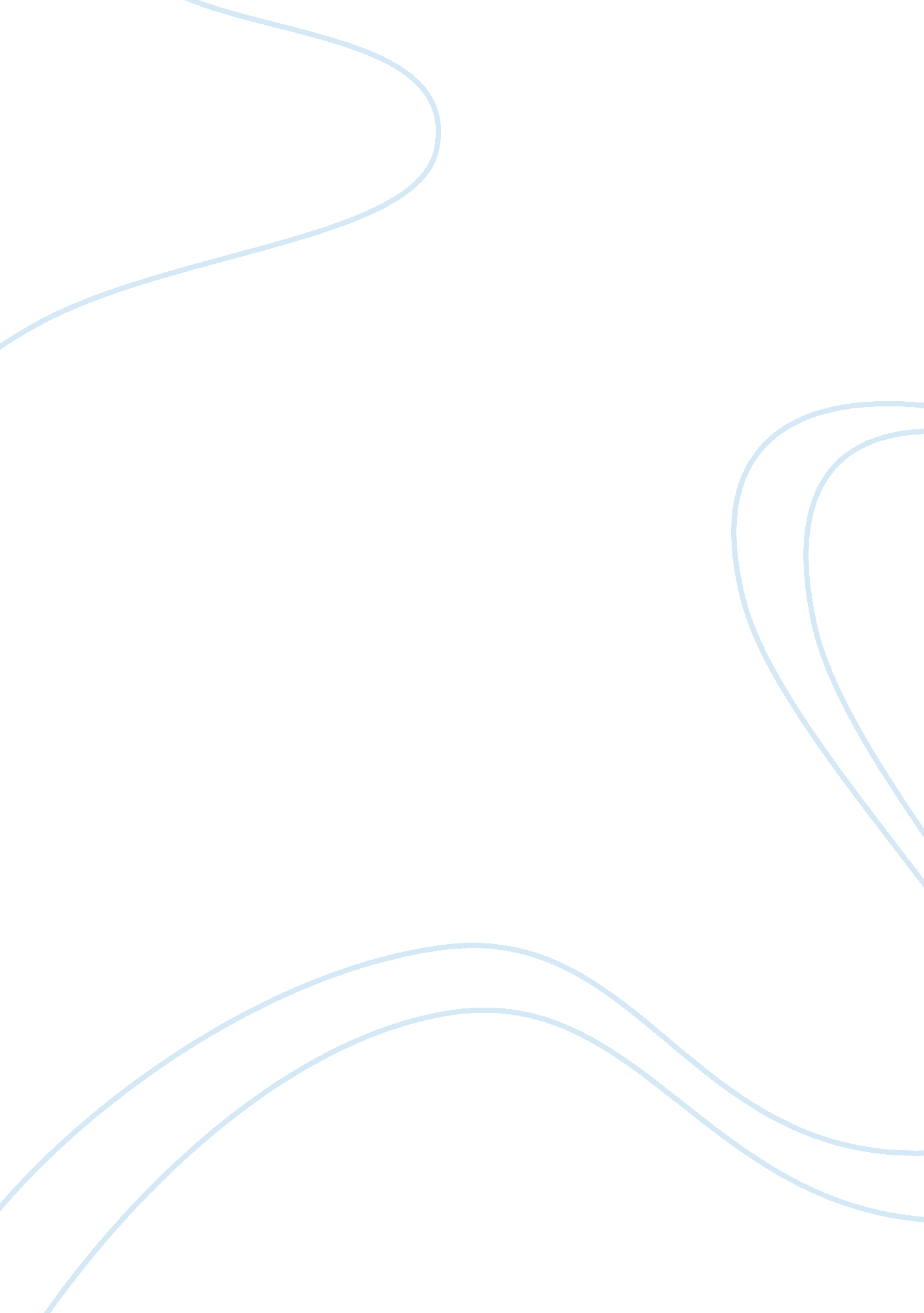 Example of essay on the happiest day in your lifeFamily, Parents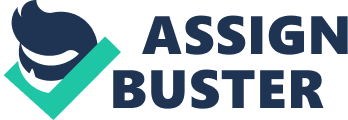 There is hardly any person who has not experienced ups and downs in his or her life. In fact, life is very surprising and full of bad as well as good events. We cannot predict what will happen in the next few minutes and which events will have an everlasting impact on our future. The most significant moments of our own journey through the time can affect us in different ways. Some of these moments can scar us because of the traumatic events which reflect our pain and despair. Other moments we can hold in our hearts and cherish for the happiness they brought us. People are more likely to remember the happy times. For me it is difficult to point out which day was exactly the happiest and the most memorable in my life. Maybe it was the day when I met my future husband or the day I married him or the day when I became a mother. All these events of my life were extremely happy and unforgettable. When I started thinking about the happiest one, I came to the conclusion that I would not become a mother if I didn’t meet the man of my dream. Because of this, I decided that the happiest day of my life was my wedding day. 
I met my future husband at my friend’s birthday party. He was a tall brunet with brown eyes. Also he looked very confident and his voice was so pleasant. The moment I saw him I realize that he is the man of my dream. The rest of the party we spend together, talking. As it turned out we had a lot in common. After that evening he invited me on a date and in one year we decided to get married. 
Our wedding day will stay in memory forever. It was the first day of the spring. The weather was just as I hoped it would be. The sun was shining brightly in the blue sky. I woke up early in the morning and had my hair and makeup done professionally. When I arrived to the church I saw white and golden sparkly decorations everywhere. I had spent hours every week in stores trying to find what I exactly wanted to use. At that moment I was proud of myself because of all the work I had done. Every single thing looked perfect. I was ready to walk down the aisle with my father. I was not sure how he was feeling but the only thing that mattered to me was that my father knew that I was going to be with the man who would take care of me. Finally I heard the familiar song and it was time to walk down the aisle. We got to the stage where my future husband was waiting for me. I was very exciting, our special day had finally come. We were staying under a huge golden heart shaped metal arch decorated with green leaves and big white roses. I looked into his eyes and understood that was the man I was going to spend the rest of my life with. 
That memorable day will always remain in my mind and in my heart as the happiest day ever. 